      Semaine des mathématiques                                                             Académie de Créteil                              17 au 22 mars 2014Les mathématiques au carrefour des cultures                                                                                     Origami Le pliage mathématique                                                                            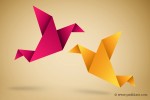 L’art du pliage du papier était populaire en Chine dès le VIème siècle et il s’est particulièrement développé quelques siècles plus tard au Japon. Le nom d’origami vient du verbe japonais oru signifiant « plier » et du nom kami signifiant « papier ». C’est en Allemagne, au début du XIXème siècle que le pliage pédagogique associé aux mathématiques est apparu sous l’impulsion de Friedrich Fröbel, créateur des « Jardins d’enfants », qui considère le pliage comme une aide pédagogique.En France, le pliage fut officiellement introduit dans l’enseignement en 1882 pour initier les élèves à la géométrie.A vous de relever les défis suivants  en utilisant toutes sortes de papier :Les défis sont classés dans l’ordre du plus facile au plus complexe.Comment obtenir un carré à partir d’une feuille A4 ?Avec des demi-carrés de papier (4 triangles rectangles isocèles), comment reconstituer un carré ?  un rectangle ?  un parallélogramme ? un trapèze ?Comment fabriquer une équerre à partir d’une feuille rectangulaire ?Comment obtenir un hexagone régulier avec une feuille A4 ?Comment construire un octogone régulier à partir d’une feuille A4 ?      Tu peux ensuite créer une tête de chat à partir du carré obtenu au défi 1.             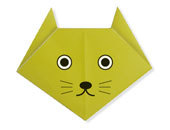 